Teacher Grant RequestDate of Request: _______________________ Teacher(s) Involved: ________________________________________________ _________________________________________________________________ Grade/Department: __________________________________________________ Amount of Proposed Grant: __________________ What is being purchased? _______________________________________________________________________________________________________________How many students will this purchase impact? ____________________________ Could this item be purchased second hand? _______________________________Date of First Review: ____________________        Approved?    yes    no    delayReviewer Signature: ________________________________________________Date of Second Review: __________________        Approved?    yes    no    delayReviewer Signature: ________________________________________________Date Teacher Notified: ________________________ 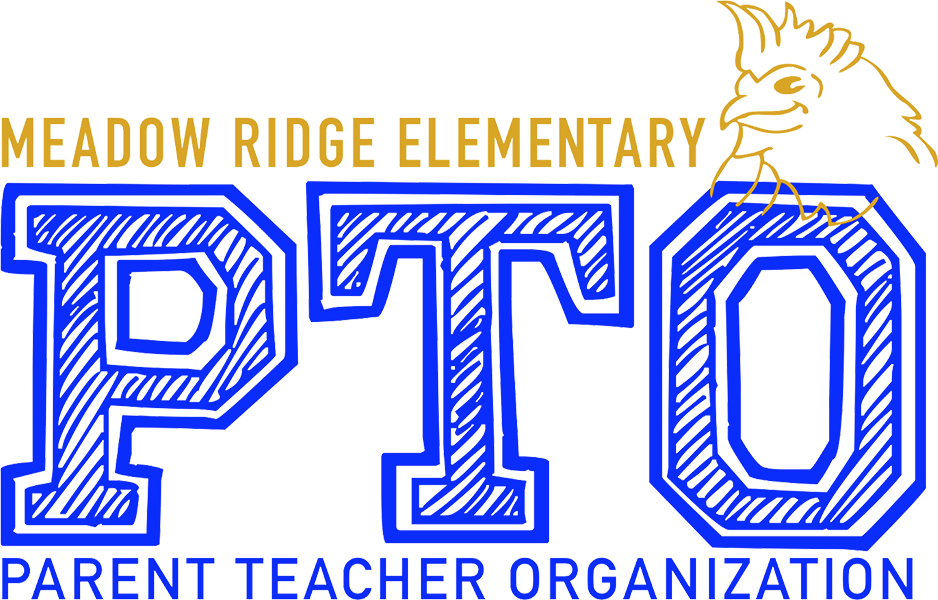 